Comment rédiger une conclusionLa conclusion résume les points principaux de la composition. Elle comprend deux parties : 1. Le rappel de l'idée principaleon résumé brièvement les idées dont on a parlé (1-2 phrases), en différents motson rappelle la position prise dans l'introduction (la thèse)on confirme la thèse de départ (il est clair que, on voit bien que etc.)2. L'ouverture du sujeton établit des liens, si c'est possible (avec la littérature, l'actualité, le monde extérieur etc.)on formule un jugementon évite les banalités et les lieux communs (ex. c'est bon, je l'aime, j'espère que etc.)
La pyramide


 

Une bonne conclusion: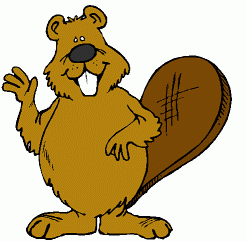 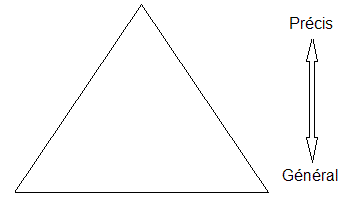 reprend la thèse mais en d'autres motsmontre au lecteur que cette composition était importantefait réfléchir le lecteur après l'avoir lue (en posant des questions?)convainc le lecteur que l'opinion prise dans la composition (la thèse) est correcteévite l'expression "en conclusion"

**Note qu'on ne peut jamais introduire de nouvelles informations dans la conclusion